ELKINS COMMUNITY CENTER Renter’s Information Please fill the following information out and bring to: City of Elkins 1874 Stokenbury Road Elkins, AR 72727 479-643-3400 ($50.00 per hour for use of main room) (Additional $25.00 per hour for use of Kitchen) ($500.00 All Day includes Kitchen) (All fees are non-refundable) Date Reserved__________________ 	 	 	 	Today’s Date______________ Name of Renter:_______________________________________________________________ Address of Renter:_____________________________________________________________ ____________________________________________________________________________  	 	City 	 	 	 	AR 	 	 	Zip Renter Phone Number:____________________________  Type of Event:  ____________________________________________________________________________________ Time of Event: From:_________    To:____________ 	 	Other:_________________ Approximate Number of Guest:_____________________  I understand that this is a City Building and that NO ALCOHOL or SMOKING is allowed.  ______   Initial I understand the “Rules” and “Cleaning Checklist” on the handout I received. 	 	_____  Initial  ___________________________________________________________________________________ Renter’s Signature                                                                     Approved By 	Receipt#_________ 	Ck,Cash,C.C._________________  ELKINS COMMUNITY CENTER (Cleaning Checklist) KITCHEN AREA Make sure that all your belongings have been removed. Clean countertops, range, microwave, sink, and coffee maker (if used). Empty trash (take to dumpster outside the building). Sweep and clean floor. COMMUNITY ROOM AREA Please keep entry doors and all side doors closed to keep out flies, bugs and birds. Make sure that all trash/debris is picked up. Clean all tables and chairs. Clean up all debris from decorations and any tape used on walls, floor, furniture or structures. Return all tables and chairs to original location. Empty trash (take to dumpster outside the building.)Sweep floor. RESTROOM AREA Clean all countertops and sinks. Flush all toilets. Empty trash. Sweep floor. Cleaning Supplies  	Cleaning Supplies will be available for use. Remember that this is a Community Building for family and friends to use and enjoy.  Please keep our Building clean. Thank you, City of Elkins Please return tables and chairs to original positions (shown on diagram below).  There should be 17 round tables, placing 8 chairs around each one.  This helps keep the enter looking nice and in proper order for the next person that has rented the building.  Thank you for your help in keeping the Elkins Community Center looking nice.  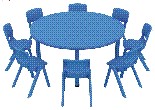 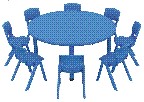 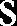 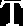 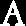 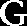 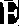 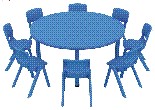 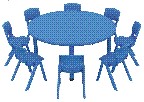 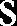 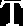 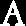 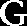 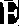 